Приложение 2к постановлению Главы города Костромы от 27 февраля 2023 года № 28Границы территории, в пределах которых проводятся публичные слушания по проекту, предусматривающему внесение изменений в проект межевания территории, ограниченной улицами Сутырина, Центральной, Профсоюзной, Димитрова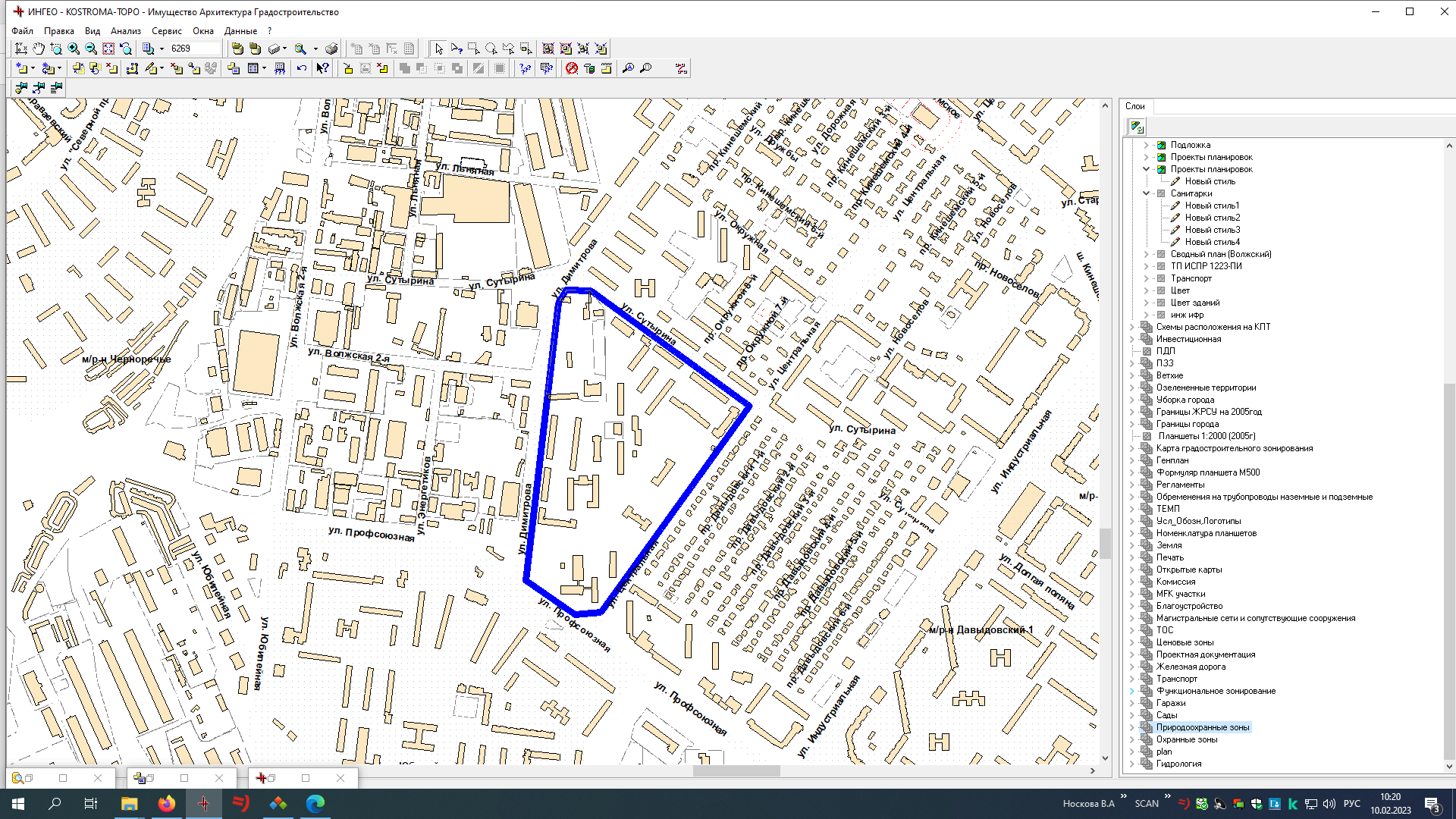 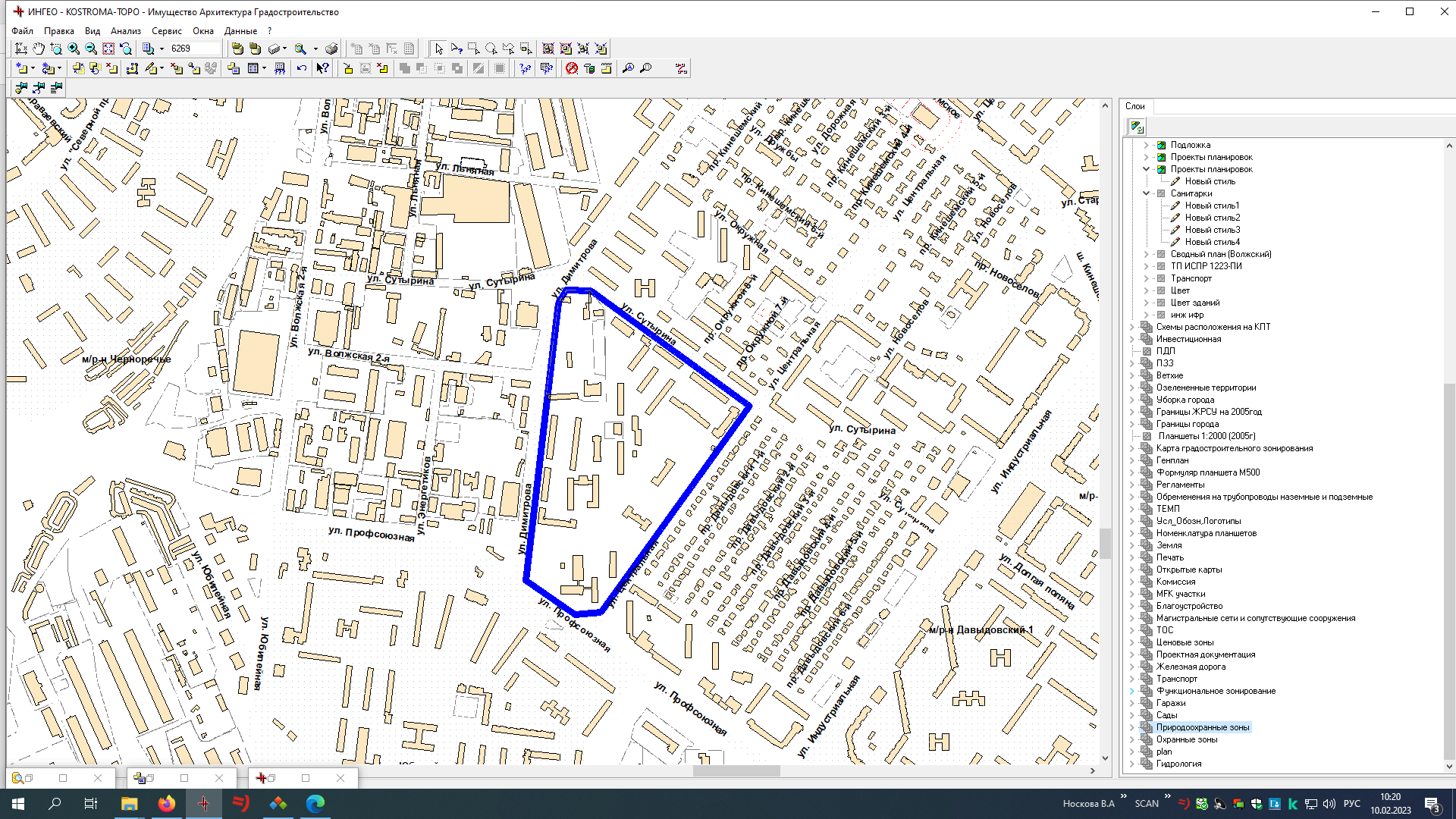 